CYBER CRIME AGAINST WOMEN AND CHILDREN DURING PANDEMIC TIMESBY- NANDINI TRIPATHY5TH YEAR, BBA LLBSYMBIOSIS LAW SCHOOL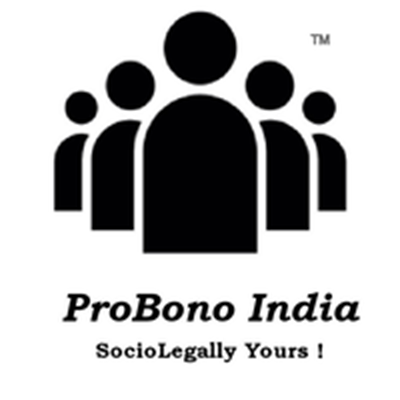 AbstractThe pandemic additionally has repercussions at the biological model's locale level, to the degree that it diminishes social union and admittance to public administrations and the establishments containing people's social encouraging groups of people. The quest for help, assurance, and choices are endangered by the suspension or decrease of exercises in temples, childcare focuses, schools, and social insurance administrations, just as by moving needs in wellbeing administrations to activities focused to think about patients with respiratory side effects and associated and affirmed cases with COVID-19. Every one of these elements add to the constancy and disturbance of prior circumstances of viciousness. At the social level, longer time in contact with the attacker is a focal factor. Also, because of the decrease in the casualty's social contact with loved ones, the conceivable outcomes are diminished for the lady to make as well as reinforce a social encouraging group of people, look for help, and break the circumstance of brutality. Day by day nonstop contact, particularly in low-pay families living in lodging with barely any rooms and congestion, decrease the opportunities for documenting protests securely, accordingly disheartening ladies from settling on this choice. In this discussion, one issue that has gotten little consideration from analysts, directors, and different individuals from the COVID-19 emergency panels includes the repercussions of social separating on relational relations, particularly between close accomplices and among guardians and kids. In light of past circumstances of social removing and the unexpected increment in reports of viciousness in the pandemic's specific situation, global associations specialists and the established press have communicated worry over proof of expanding aggressive behaviour at home, where the home regularly turns into a position of dread and misuse.Keyword- Pandemic, Cybercrime, Women, Children, Administration, LawIntroductionThe lockdowns following the COVID-19 pandemic have surged up the variety of domestic violence instances amongst many nations global. The populations were directed to live indoors at their respective houses because it was proved to be an effective measure for combating against the coronavirus. While preventing the spread of the virus, they have also exposed the persisting gender equalities and perilous threats to women across the world other than the deadly repercussions of the pandemic.In abusive families, ladies fear the aggressor inside and the virus outside.  The confinement with abusive partners by and large outcomes in physical and emotional violence. It is tough for the victims to escape from the abusers and are looking for help because of the imposed regulations. Women are terrified to take help from the police and document instances due to their torturing in-laws and violent husbands at domestic. Some are dependent on them for his or her living due to lack of economic help. In low-earnings homes, the husbands tend to be extra abusive to their partners after losing jobs throughout the lockdown and vent their frustration on them. The loss of alcohol additionally provides to their resentment. The extended privateness of the home offers the abusers a feeling of immunity. The worry of being diagnosed with the aid of the abuser, worry approximately the feasible infection of coronavirus outdoor their houses and the uncertainty approximately the running local offerings are some of the barriers that terrify ladies. The financial instability observed by means of the chance of hunger tends to reflect and happen into verbal and physical abuse on many households. Many girls are not able to file a case or make a touch as they're trapped with their abusers and the infection of coronavirus prevails outside.Global Response and MeasuresThe United Nations recognizes home violence in opposition to ladies as a ‘shadow pandemic’ at the time of the COVID-19 pandemic. Antonio Guterres, the Secretary General of the United Nations, had informed the governments to place the safety of women important whilst responding to the pandemic. He also gave them recommendations concerning it. He counselled that there must be increased investment in civil society corporations and on-line services and the shelters should be declared as essential offerings for protection. He advised them to hold on with the prosecution of abusers and preserve the individuals in prisons who have been convicted of brutality in opposition to women. Various national and local governments, as well as non-governmental organizations, are already appearing at the given hints.  Social and financial infrastructure and services have to be presented to girls and children to save you them from the violent environment in their family structures.In exclusive elements of the arena, the mechanisms to defend women from being locked in with their perpetrators have developed at the same time as thinking about lockdown and social distancing. Spain, France, Germany, Italy, Norway, and Argentina have followed a campaign known as Mask-19. When a lady faces abuse at home, she will go to the nearest pharmacy and ask for a mask which is Mask-19. Pharmacy workforces take her call, quantity, and deal with. They alert the emergency offerings. The woman can go lower back domestic or look ahead to the appearance of police and guide people. The growing variety of cases all through the first week of lockdown led the French authorities to announce that it would pay for resort rooms for sufferers of home violence and open pop-up counselling centres. It will also fund anti-domestic abuse agencies with an additional 1,000,000 Euros to assist them respond to extended call for for services. Canada is keeping domestic violence shelters open for sufferers of home and gender-based totally violence. It is supplying $50 million to aid them. UK and Australia have also funded the supporting organizations. The Italian authorities has released an app that permits the victims of home violence to searching for help without creating a telephone name. It is a brilliant attempt taken by them towards the normal issue.India’s ConditionIndia is not always an exception to the global trend of elevated pandemic brought on domestic violence. The National Commission for Women in Delhi has obtained a huge number of distress calls at some stage in the lockdown. It has released an emergency WhatsApp quantity for the period of lockdown to record cases and aid the victims of home violence. Helplines and NGOs are operating to discover solutions for the victims by transferring them into safer places and by way of offering counselling over smartphone or online. An enterprise has a 24-hour hotline named ‘Dhwani’, a WhatsApp wide variety, and electronic mail ID and a talk characteristic on its internet site to help the survivors of domestic abuse.A Public Interest Litigation has been filed within the Delhi High Court because of the heightened wide variety of home violence instances in the country throughout a nationwide lockdown. The petitioner has requested if the provisions of the Disaster Management Act may be used to extend protection to the harmed victims. It turned into knowledgeable that the Delhi Commission for Women had appointed best 17 protection officers in Delhi and their touch numbers are not publicly known. The Delhi High Court has asked the National Commission for Women (NCW), the Delhi Commission for Women (DCW), the Delhi government and the Union Women and Child improvement ministry to submit written notes at the measures that are being taken to protect the sufferers of domestic violence at some point of the lockdown. It additionally wondered if the coronavirus pandemic has been declared a “catastrophe” within the definition furnished underneath the act. The officials have been advised to control critical materials in addition to investigate the topics of domestic abuse.The NGO named All India Council of Human Rights, Liberties and Social Justice filed a petition to are seeking for the intervention of the courtroom to make certain adoption and implementation of immediate and effective measures to assist the sufferers of home violence and baby abuse. The court has directed the Central Government, Delhi government, Delhi Commission of girls and different government to summon a meeting at high degree to recollect the problem of sufferers of home abuse in the course of this era.Government FailureWithin a few hours of Prime Minister NarendraModi pronouncing a national lockdown to fight the pandemic, it has become apparent that the authorities had failed to plan for its results on prone sections of society which include migrant workers and homeless. The sufferers of domestic violence don’t visit their parental houses due to worry of infecting their elderly mother and father They can neither visit shelter houses as they may be crowded and vulnerable to more infection. The police force is already overburdened with ensuring that people follow the lockdown. Hospitals do now not have time or space to look at domestic violence instances. They are forced to remain in abusive and violent environments with little get admission to to redress. The ones who are able to escape the torture, locate themselves remoted without essential help and facilities.Several NGOs had been running 24 hours of purposeful helplines since the lockdown began to assist the women inside the absence of a comprehensive plan from the Indian government. They are dealing with issue in offering assistance as they cannot pass beyond telephonic or internet counselling. There is a want for properly funded and vital assist services for survivors of the abuse. The requirement of psychological care and financial assets cannot be misjudged.The unfold of the radical Coronavirus (COVID-19) pandemic across the world is creating fear exponentially, but the health risks are not the best bane that comes from this catastrophic event. It has been noticed that this era of social distancing and incorrect information also gave an opportunity to the dark factors of the society.Cybercrime and coronavirus- There has been an inflow of faux apps, domains and web sites capitalizing on two data, first, the concern amongst most of the people and their search for records related to this pandemic and secondly, the corporations throughout the globe are turning to 'earn a living from home' thru the web medium. We will address both the scenarios one after the other.Exploiting the worry among the majorityEverybody who has been trapped inner their house amidst this lockdown is trying to live on top of any statistics associated with COVID 19 in an try to continue to be secure and far from inflamed people. The authors of malwares are taking gain of this example.One such app which was to be had in Google Play Store became "corona live 1.1", which claimed to be a live tracker of cases of Coronavirus. The human beings the usage of the app were of the view that they may be retaining a song of the pandemic, however the malicious app was absolutely invading their privacy: having access to the tool's pix, films, location and digital camera.The statistics accumulated may be used in more than one ways, they can be used to compromise your bank money owed or even blackmail the owner of the snap shots and videos.The Android Playstore, to scale down the rise of the fake apps, as eliminated many such apps from the Playstore and still have set regulations for these types of programs and feature placed all such apps inside the 'sensitive events' category.Now the apps are available on fake websites, one such being 'coronavirusapp. Web page', in which the hyperlink to download the app is indexed. These times adequately reveal the upward thrust in cyber-crimeas a consequence of coronavirus.Exploiting the 'work from home' rulesEvery business enterprise, big or small, have been forced to work remotely due to the lockdown. This will cause boom in security hazard as the proprietary facts is being accessed from laptops and home PCs that can or may not have the identical stage of firewall and protection as an in-office setup.You may have noticed an growth inside the wide variety of emails in your Junk Folder, pretending to an advisory referring to the COVID-19. These emails will lure the user to open the attachments, which might be malicious in nature and the instant you open them the malware writer might be capable of access your system.Once, the malware has attacked one of the systems, there may be a capacity threat of the safety of the structures of your colleagues also being compromised. This can impact the whole grid of systems by means of which the business enterprise is staying related and there can be a large loss of exclusive records. Thereby, main to a spurt of cybercrime cases due to the coronavirus outbreak in India and international.At such instances, the businesses can rely on the ISO/IEC 27000 circle of relatives. The ISO/IEC 27000 is an international benchmark certificates which is given to the firms which comply with the Information Security Management System (ISMS). In addition to providing improvements in structure and cognizance of the companies, the ISMS let you protect you and your client's confidential records from cyber-attacks.How to keep yourself safeYou can preserve yourself secure from such scams and frauds with a help of Vigilance and Diligence. Here are some hints which need to be saved in thoughts while having access to the abovementioned data:•	Check the App info on Playstore before downloading it, this consists of, info of the developer, their internet site (if any), evaluations and scores given by means of other users.•	Avoid downloading apps from 1/3-celebration stores and web sites and download the apps best to be had in App Store for Apple IOs customers and Google Playstore for Android users.•	Use dependable mobile and laptop antivirus, these can save you fake and malicious apps from being installed.Advisories are also issued with the aid of the Delhi Police and WHO because of upward thrust of such frauds. Some of the DO's and DON'T's from the said advisories are as follows:•	Do now not open e mail attachments that you have not asked for. In case you so acquire an attachments, it is usually more secure to open the identical from WHO's professional internet site and now not the attachment within the mail.•	Always pay attention to the type of personal records you're requested to proportion. There is continually a purpose why your personal statistics is needed. In no occasions, there could be a need on your passwords.•	Do now not accept as true with any emails that include a feel of panic. Legitimate businesses will in no way want you to panic and they always take the approaches step by step.•	Do not believe that WHO or some other organization conducts lotteries or offer prizes, offers or certificate thru emails.Steps to check authenticity of website•	HTTP = Bad, HTTPS = Good: The 'S' in https:// stands for 'at ease'. It suggests that the website makes use of encryption to switch records, shielding it from hackers.•	Check for clean markers including spelling errors, typos and broken links. It is fantastically improbable for a legitimate enterprise to have such errors on their website.•	Domain age: The imposters typically register a site call just for a few months earlier than converting the name of the area and registering a new one. You can us search engines such as Whois.Com to look up the statistics consisting of the date of registration of the Domain name.•	Look for dependable contact records: Try to do background take a look at. There is not any harm in double checking with the agency itself via exchange contact numbers.•	If you are an excellent Samaritan of the society and need to donate and help the needy then constantly donate simplest to the websites/apps whose authenticity is corroborated through the Government.Instances of Cybercrime at some point of PandemicAccording to the Cyber Security Crime Wing of Maharashtra Police, fraudulent hyperlinks approximately COVID-19 are being circulated on the internet through the social media posts and WhatsApp. Through those fraudulent messages, worry and vulnerabilities of the people in the direction of the coronavirus are being exploited. According to the officers, such messages are being circulated:1.	Promising employment to the age group of human beings among 18-forty years, with a Class certificates and with a earnings of Rs. Three,500 per month during the lockdown,2.	Remedies and additional insurance for Coronavirus,3.	Free recharge of Netflix or different video streaming offerings,4.	Free net records, and5.	Sale of liquor offers.However, those messages have malicious links. These links were created for the cause of collecting statistics, along with sensitive and personal ones which are stored inside the user’s gadgets. The links assist in carrying out diverse phishing and malware assaults and subsequently, compromising the protection of the device and the information inside. People’s on-line presence has extended since the lockdown which makes them more liable to such attacks. Fake websitesThe Cyber Division of New Delhi recently warned the public about the malicious coronavirus related websites. They launched the URLs of the internet site and urged the humans to now not get right of entry to them. Following is the listing of web sites marked as malicious:•	coronavirusstatus[.]space•	coronavirus-map[.]com•	canalcero[.]digital•	coronavirus[.]sector•	coronavirus-realtime[.]com•	coronavirus[.]app•	coronavirusaware[.]xyz•	coronavirus[.]healthcare•	survive coronavirus[.]org•	vaccine-coronavirus[.]com•	coronavirus[.]cc•	Best Coronavirus Protect[.]tk•	coronavirus update[.]tkcKeeping the dearth in supply of the mask and sanitizers for the duration of the lockdown, many scammers have made fake e-trade websites selling these items. These criminals are preying on the fear of the people for the COVID-19. However, the gadgets never get introduced and the internet site is close down after a while. Cyber Crime in opposition to WomenCybercrime in opposition to women has been increasing because of the lockdown. According to the National Commission for Women (NCW) stats of cybercrime lawsuits received in 2020:•	February- 21•	March- 37•	April- 54Moreover, in line with the founding father of a public care NGO, Akanksha Foundation, 20-25 proceedings have been obtained by using them on aeveryday foundation. The court cases are mainly about:•	Abuse and threats•	Indecent exposure and unsolicited obscene photographs•	Malicious emails claiming their account is hacked•	Ransom needs and blackmail•	Sextortion, this is, extorting money or sexual favours with the risk of exposing proof of their sexual activity. PM CARES Fund FraudThe Prime Minister’s Citizen Assistance and Relief in Emergency Situation (PM Care) Fund is receiving a whole lot of donations from the human beings. The Fund’s UPI ID is pmcares@sbi. However, it has come underneath the awareness of the authorities that scammers have made similar UPI IDs which include pmcares@icici, pmcares@yesbank, pmcares@ybi, and so on, to defraud people. The Indian Computer Emergency Response Team (CERT-In) along with banks, ministries and police departments issued warnings to curb fraudulent activities. EMI Moratorium FraudAlerted with the aid of the scammers approaches to exploit the EMI Moratorium Scheme, the Indian banks have reached out to their customers and strongly recommended them not to share non-public information like OTP and ATM PIN with imposters, who started out contacting humans and promised for assist with suspending the EMI fee. Scammer listed Statue of Unity for SaleThe Indian government have filed a case towards the individual that listed the sector’s biggest Statue for $four Billion on OLX, a customer to patron (C2C) platform. According to the commercial, the money which turned into going to be generated by means of the sale of the statute would be utilized by the government to satisfy its clinical expenses amidst the coronavirus pandemic. APT Groups Advanced Persistent Threat (APT) groups are known as corporations that assault on a overseas state’s information associated with national safety or financial significance both through cyberespionage and cybersabotage. These companies preserve to conform and make the most in the course of the pandemic. They had been focused on the Critical National Infrastructure which incorporates Hospitals with ransomware, malware, and dispensed denial of service (DDoS) attacks. Notmost effective the attacks are executed with the intention of creating income, however, also to extract and get admission to login credentials and touchy facts of intelligence cost. Naikon, a Chinese language APT institution, has been focused on the international locations of Asia Pacific vicinity. According to the IT protection corporations, their method of attacking is to infiltrate a central authority frame and extract private facts to release a phishing attack on different government goals.Zoom-bombingZoom, a video conferencing app, allows experts and students to have online conferences and attend online training, respectively. However, currently, problems had been raised about the safety of the app. Zoom bombing refers to an activity in which hackers can secure get admission to a specific assembly and bombard it with objectionable content material. There have been current times where objectionable cloth like a pornographic film changed into performed throughout an internet lecture room session or a meeting. Actions were taken by the organization to save you zoom bombing times through disabling Personal Meeting IDs for scheduling or starting a meeting and a password can be required for all meetings. Moreover, display sharing privileges could be for the host only with the aid of default. Attack at the WHOThe World Health Organization (WHO) has noticed a drastic boom inside the variety of cyber attacks directed towards its body of workers due to the fact the beginning of the COVID-19 pandemic. According to the reports of the WHO, 450 active e-mail addresses and passwords of WHO were leaked on-line in conjunction with different hundreds belonging to the ones running on the radical coronavirus reaction. However, the leaked records did now not put the WHO system at danger because the records turned into antique but the assault did affect the older extranet device that's utilized by the current and retired team of workers at the side of the partners. The number of cyber attacks towards the agency is five times more than the equal period in 2019.ConclusionIt is sure that the security standards have deteriorated as many businesses have been not prepared to paintings remotely and a upward push has been witnesses in cybercrime because of coronavirus.  With a little vigilance and due diligence, we will defend our data and privacy. It is usually higher to stay at the aspect of precaution but if, even after taking all of the precautions, we fall right into a lure then a brief motion can salvage the loss. It is recommended to resort a criticism with the precise authority. With the extension of lockdown, the sentence jail for the abused girls only gets longer. As we take all the essential steps to flatten the pandemic curve, we need to be equally aware of ensure that the curve of intimate terrorism does no longer upward push aggressively. The management and regulation enforcement businesses want to understand the depth of the hassle. It is vital for the policymakers to cater to the wishes of those abused ladies who are playing an critical position inside the conflict towards coronavirus as caregivers, health and sanitation workers, scientists, and suffering housewives. The protection of girls cannot be placed on preserve until we emerge out of the pandemic.  Priority measures have to be initiated with the aid of the authorities without deviating from the general COVID-19 action plan to assist and shield the victims of domestic violence.